嘉義縣義竹鄉光榮國小110學年度雙語國家政策－口說英語展能樂學計畫子計畫2-1：國民中小學英語日活動成果報告表活動名稱Fun English:Station RotationFun English:Station Rotation辦理日期2021/12/23辦理地點光榮國小各教室光榮國小各教室參加人數31成果摘要-活動內容介紹及特色說明(列點說明)將全校31位學生混齡分為五隊，設置五個關卡，由全校教師擔任關主，協助學生完成關卡。關卡內容：英語教室【數字】  低年級看數字卡後比出數字，中高年級念出數字的英語。中低年級同時看時間字卡比出時間，高年級念出時間英語。每題有3次機會，全對即可過關。風雨教室【動物、水果】 低年級看圖案，畫出圖案，中年級念出單字英語，中高拼出單字。5題正確即可過關。蜜蜂班教室【顏色】 關主說出顏色英語，隊員須拿起正確顏色的圈圈，投出。每人有3次投出機會，沒投進即重新排隊。每投進兩個，角錐向後移動一次。全隊累積投進5個圈圈即可過關。共讀站【休閒活動】 隊員逐一看圖卡後比出動作，其他隊員須猜出該動作並說出英語。十題正確即卡過關。社交智慧空間【律動】聽一次Christmas song，全組為Christmas想一個動作，當音樂唱到Christmas的詞時，全組比出該動作。音樂加快三次，全組正確即可過關。將全校31位學生混齡分為五隊，設置五個關卡，由全校教師擔任關主，協助學生完成關卡。關卡內容：英語教室【數字】  低年級看數字卡後比出數字，中高年級念出數字的英語。中低年級同時看時間字卡比出時間，高年級念出時間英語。每題有3次機會，全對即可過關。風雨教室【動物、水果】 低年級看圖案，畫出圖案，中年級念出單字英語，中高拼出單字。5題正確即可過關。蜜蜂班教室【顏色】 關主說出顏色英語，隊員須拿起正確顏色的圈圈，投出。每人有3次投出機會，沒投進即重新排隊。每投進兩個，角錐向後移動一次。全隊累積投進5個圈圈即可過關。共讀站【休閒活動】 隊員逐一看圖卡後比出動作，其他隊員須猜出該動作並說出英語。十題正確即卡過關。社交智慧空間【律動】聽一次Christmas song，全組為Christmas想一個動作，當音樂唱到Christmas的詞時，全組比出該動作。音樂加快三次，全組正確即可過關。將全校31位學生混齡分為五隊，設置五個關卡，由全校教師擔任關主，協助學生完成關卡。關卡內容：英語教室【數字】  低年級看數字卡後比出數字，中高年級念出數字的英語。中低年級同時看時間字卡比出時間，高年級念出時間英語。每題有3次機會，全對即可過關。風雨教室【動物、水果】 低年級看圖案，畫出圖案，中年級念出單字英語，中高拼出單字。5題正確即可過關。蜜蜂班教室【顏色】 關主說出顏色英語，隊員須拿起正確顏色的圈圈，投出。每人有3次投出機會，沒投進即重新排隊。每投進兩個，角錐向後移動一次。全隊累積投進5個圈圈即可過關。共讀站【休閒活動】 隊員逐一看圖卡後比出動作，其他隊員須猜出該動作並說出英語。十題正確即卡過關。社交智慧空間【律動】聽一次Christmas song，全組為Christmas想一個動作，當音樂唱到Christmas的詞時，全組比出該動作。音樂加快三次，全組正確即可過關。將全校31位學生混齡分為五隊，設置五個關卡，由全校教師擔任關主，協助學生完成關卡。關卡內容：英語教室【數字】  低年級看數字卡後比出數字，中高年級念出數字的英語。中低年級同時看時間字卡比出時間，高年級念出時間英語。每題有3次機會，全對即可過關。風雨教室【動物、水果】 低年級看圖案，畫出圖案，中年級念出單字英語，中高拼出單字。5題正確即可過關。蜜蜂班教室【顏色】 關主說出顏色英語，隊員須拿起正確顏色的圈圈，投出。每人有3次投出機會，沒投進即重新排隊。每投進兩個，角錐向後移動一次。全隊累積投進5個圈圈即可過關。共讀站【休閒活動】 隊員逐一看圖卡後比出動作，其他隊員須猜出該動作並說出英語。十題正確即卡過關。社交智慧空間【律動】聽一次Christmas song，全組為Christmas想一個動作，當音樂唱到Christmas的詞時，全組比出該動作。音樂加快三次，全組正確即可過關。檢討或建議事項由於採混齡分組闖關方式進行，不同年段的學生有不同的任務，能在其中練習到英語的機會也不盡相同。未來如可配合西方節慶，定期舉行英語闖關或相關活動，應能提升學習動機，並同時培養合作能力。由於採混齡分組闖關方式進行，不同年段的學生有不同的任務，能在其中練習到英語的機會也不盡相同。未來如可配合西方節慶，定期舉行英語闖關或相關活動，應能提升學習動機，並同時培養合作能力。由於採混齡分組闖關方式進行，不同年段的學生有不同的任務，能在其中練習到英語的機會也不盡相同。未來如可配合西方節慶，定期舉行英語闖關或相關活動，應能提升學習動機，並同時培養合作能力。由於採混齡分組闖關方式進行，不同年段的學生有不同的任務，能在其中練習到英語的機會也不盡相同。未來如可配合西方節慶，定期舉行英語闖關或相關活動，應能提升學習動機，並同時培養合作能力。照片說明照片說明照片說明照片說明照片說明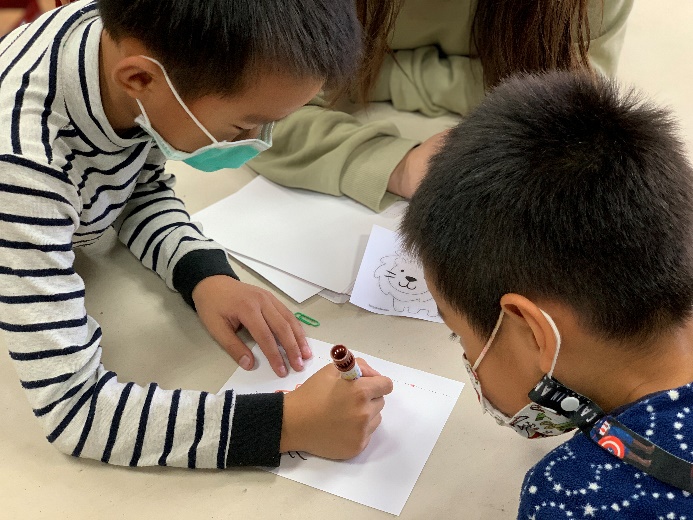 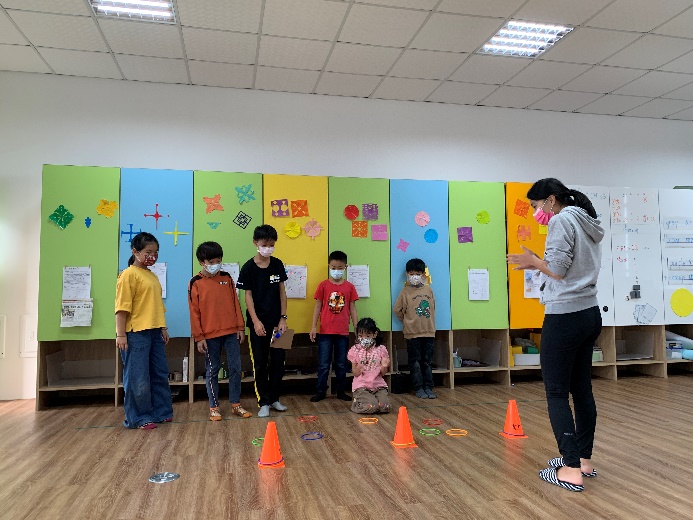 低年級學生負責畫出圖案，由中年級學生唸出單字、高年級學生拼出單字。低年級學生負責畫出圖案，由中年級學生唸出單字、高年級學生拼出單字。由關主唸出一個顏色的英語，學生拿起對應顏色的圈圈投入三角錐。由關主唸出一個顏色的英語，學生拿起對應顏色的圈圈投入三角錐。由關主唸出一個顏色的英語，學生拿起對應顏色的圈圈投入三角錐。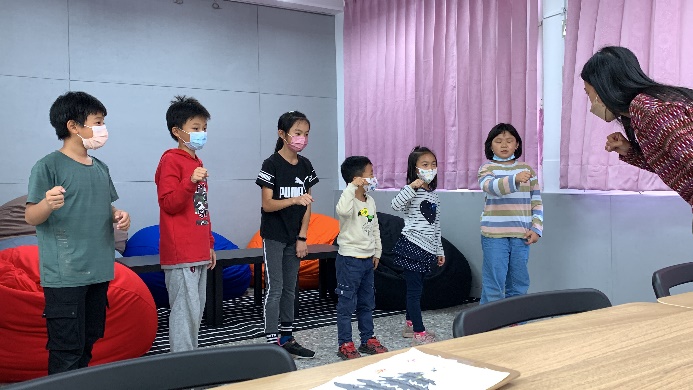 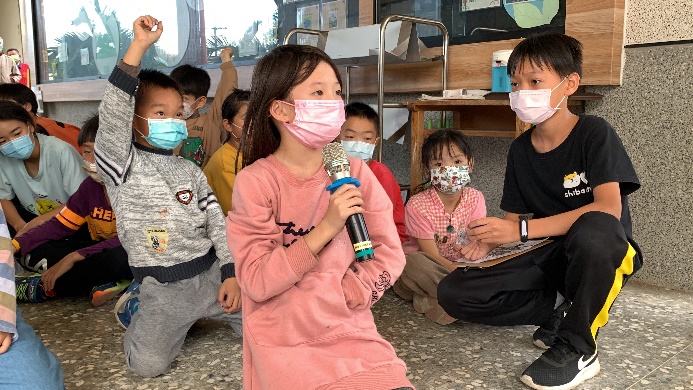 整組學生設計一個簡單的動作，聆聽Christmas song，聽到「Christmas」即整組做統一動作，隨著對該英語歌曲的熟練度增加，歌曲速度將調快。整組學生設計一個簡單的動作，聆聽Christmas song，聽到「Christmas」即整組做統一動作，隨著對該英語歌曲的熟練度增加，歌曲速度將調快。英語日闖關結束後，邀請學生分享心得，多數學生表達在活動中十分開心，覺得關卡很有趣，希望未來能常有這樣的活動。英語日闖關結束後，邀請學生分享心得，多數學生表達在活動中十分開心，覺得關卡很有趣，希望未來能常有這樣的活動。英語日闖關結束後，邀請學生分享心得，多數學生表達在活動中十分開心，覺得關卡很有趣，希望未來能常有這樣的活動。